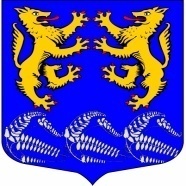 Муниципальное образование«ЛЕСКОЛОВСКОЕ СЕЛЬСКОЕ ПОСЕЛЕНИЕ»Всеволожского муниципального района Ленинградской областиАДМИНИСТРАЦИЯПОСТАНОВЛЕНИЕ 25.10.2017 г.дер. Верхние Осельки						                                      № 230О создании муниципальной комиссии по обследованию жилых помещений инвалидов и общего имущества в многоквартирных домах, в которых проживают инвалиды, в целях их приспособления с учетом потребностей инвалидов и обеспечения условий их доступности для инвалидов на территории     МО «Лесколовское сельское поселение» Всеволожского муниципального района Ленинградской области        В соответствии с Федеральным законом от 06.10.2003г. № 131-ФЗ «Об общих принципах организации местного самоуправления в Российской Федерации», постановлением Правительства РФ от 09.07.2016 № 649 «О мерах по приспособлению жилых помещений и общего имущества в многоквартирном доме с учетом потребностей инвалидов»,  в целях обследования жилых помещений инвалидов и общего имущества в многоквартирных домах, в которых проживают инвалиды, их приспособления с учетом потребностей инвалидов и обеспечения условий их доступности для инвалидов, администрация МО «Лесколовское сельское поселение» Всеволожского муниципального района Ленинградской областиПостановляет:     1. Создать муниципальную комиссию по обследованию жилых помещений инвалидов и общего имущества в многоквартирных домах, в которых проживают инвалиды, в целях их приспособления с учетом потребностей инвалидов и обеспечения условий их доступности для инвалидов на территории муниципального образования «Лесколовское сельское поселение» Всеволожского муниципального района Ленинградской области.     2. Утвердить состав муниципальной комиссии по обследованию помещений инвалидов и общего имущества в многоквартирных домах, в которых проживают инвалиды, в целях их приспособления с учетом потребностей инвалидов и обеспечения условий их доступности для инвалидов на территории муниципального образования «Лесколовское сельское поселение» Всеволожского муниципального района Ленинградской области согласно Приложению 1 к настоящему постановлению.      3.Утвердить Положение о муниципальной комиссии по обследованию жилых помещений инвалидов и общего имущества в многоквартирных домах, в которых проживают инвалиды, в целях их приспособления с учетом потребностей инвалидов и обеспечения условий их доступности для инвалидов на территории муниципального образования «Лесколовское сельское поселение» Всеволожского муниципального района Ленинградской области согласно приложению 2 к настоящему постановлению.     4.Утвердить План мероприятий по обследованию жилых помещений инвалидов и общего имущества в многоквартирных домах, в которых проживают инвалиды, в целях их приспособления с учетом потребностей инвалидов и обеспечения условий их доступности для инвалидов на территории муниципального образования «Лесколовское сельское поселение» Всеволожского муниципального района Ленинградской области согласно Приложению 3 к настоящему постановлению.  5.Опубликовать постановление в газете «Лесколовские вести» и разместить на официальном сайте МО «Лесколовское сельское поселение».  6. Настоящее постановление вступает в силу с момента его обнародования.  7.  Контроль за исполнением настоящего постановления оставляю за собой.Глава администрации                                                                       А.Г.Ананян                                                                                                                                                                                         Утвержденпостановлением администрации МО «Лесколовское сельское поселение» ВМР ЛО                                                                                                                                   от   октября 2017 № Приложение 1Состав муниципальной комиссиипо обследованию помещений инвалидов и общего имущества в многоквартирных домах, в которых проживают инвалиды,в целях их приспособления с учетом потребностей инвалидов и обеспечения условий их доступности для инвалидовПредседатель Комиссии:Заместитель главы администрации Заместитель председателя комиссии:Начальник сектора муниципального имущества и землепользования администрации Секретарь:Специалист по вопросам землепользованияЧлены комиссии:Ведущий специалист сектора муниципального имущества и землепользования администрации;Главный специалист - юрист администрации;Представитель Комитета по социальным вопросам администрации Всеволожского муниципального района Ленинградской области (по согласованию);Депутат совета депутатов МО «Лесколовское сельское поселение» (по согласованию);Представитель управляющей организации (по согласованию); Представитель Всеволожского районного отделения Всероссийского общества инвалидов (по согласованию).Утвержденопостановлением администрации МО «Лесколовское сельское поселение» ВМР ЛО                                                                                                        от   октября  2017  №  Приложение 2Положение о муниципальной комиссиипо обследованию жилых помещений инвалидов и общего имуществав многоквартирных домах, в которых проживают инвалиды,в целях их приспособления с учетом потребностей инвалидов и обеспечения условий их доступности для инвалидов на территории МО «Лесколовское сельское поселение» Всеволожского муниципального района Ленинградской области.1. Общие положения.1.1. Муниципальная комиссия по обследованию жилых помещений инвалидов и общего имущества в многоквартирных домах, в которых проживают инвалиды, в целях их приспособления с учетом потребностей инвалидов и обеспечения их доступности для инвалидов на территории МО «Леколовское сельское поселение» Всеволожского муниципального района Ленинградской области (далее - комиссия) создана для организации работы по проведению обследования жилых помещений, входящих в состав муниципального жилищного фонда МО «Лесколовское сельское поселение» Всеволожского муниципального района Ленинградской области, частного жилищного фонда, занимаемым инвалидами и семьями, имеющими детей-инвалидов, и используемым для их постоянного проживания (далее - жилые помещения инвалидов), а также к общему имуществу в многоквартирном доме, в котором расположены указанные жилые помещения,  в целях их приспособления с учетом потребностей инвалидов и обеспечения условий их доступности для инвалидов. Доступность для инвалида жилого помещения инвалида и общего имущества в многоквартирном доме, в котором проживает инвалид, обеспечивается посредством приспособления жилого помещения инвалида и общего имущества в многоквартирном доме, в котором проживает инвалид, с учетом потребностей инвалида. Под указанным приспособлением понимается изменение и переоборудование жилого помещения инвалида в зависимости от особенностей ограничения жизнедеятельности, обусловленного инвалидностью лица, проживающего в указанном помещении, а также общего имущества в многоквартирном доме, в котором проживает инвалид, для обеспечения беспрепятственного доступа инвалида к жилому помещению. 1.2. Комиссия является постоянно действующим коллегиальным органом, осуществляющим координацию деятельности по обследованию жилых помещений инвалидов и общего имущества в многоквартирных домах, в которых проживают инвалиды, в целях их приспособления с учетом потребностей инвалида и обеспечения условий их доступности для инвалидов. 1.3. Комиссия осуществляет обследования жилых помещений инвалидов и общего имущества в многоквартирных домах, в которых проживают инвалиды, входящих в состав муниципального жилищного фонда, а также частного жилищного фонда на территории МО «Лесколовское сельское поселение» Всеволожского муниципального района  Ленинградской области согласно требованиям, утвержденным постановлением Правительства РФ от 09.07.2016 № 649 «О мерах по приспособлению жилых помещений и общего имущества в многоквартирном доме с учетом потребностей инвалидов». 2. Основные функции комиссии.	К основным функциям комиссии относятся:2.1. Обследование жилого помещения инвалида и общего имущества в многоквартирном доме, в котором проживает инвалид. 2.2. Оформление актов обследования жилого помещения инвалида и общего имущества в многоквартирном доме, в котором проживает инвалид (далее – акт обследования), в соответствии с действующим законодательством. 2.3. Принятие решения об экономической целесообразности (нецелесообразности) реконструкции многоквартирного дома, в котором проживает инвалид.2.4. Вынесение заключения о возможности или отсутствии возможности приспособления жилого помещения инвалида и общего имущества в многоквартирном доме, в котором проживает инвалид, с учетом потребностей инвалида и обеспечения условия их доступности для инвалида. 3. Права.Для реализации своих задач комиссия имеет право: 3.1. Запрашивать и получать в установленном порядке от государственных органов власти, органов местного самоуправления, организаций, должностных лиц и граждан необходимые для деятельности комиссии материалы, документы и информацию. 3.2. Привлекать к участию в работе комиссии представителей организаций, осуществляющих деятельность по управлению многоквартирными домами, в которых располагается жилое помещение инвалида, в отношении которого проводится обследование. 4. Порядок работы комиссии.4.1. Обследование жилого помещения инвалида и общего имущества в многоквартирном доме, в котором проживает инвалид, осуществляется в целях оценки приспособления жилого помещения инвалида и общего имущества в многоквартирном доме, в котором проживает инвалид, с учетом потребностей инвалида и обеспечения условий их доступности для инвалида, а также оценки возможности их приспособления с учетом потребностей инвалида в зависимости от особенностей ограничения жизнедеятельности, обусловленного инвалидностью лица, проживающего в таком помещении (далее - обследование), в том числе ограничений, вызванных:а) стойкими расстройствами двигательной функции, сопряженными с необходимостью использования кресла-коляски, иных вспомогательных средств передвижения;б) стойкими расстройствами функции слуха, сопряженными с необходимостью использования вспомогательных средств; в) стойкими расстройствами функции зрения, сопряженными с необходимостью использования собаки-проводника, иных вспомогательных средств;г) задержками в развитии и другими нарушениями функций организма человека. 4.2. Обследование проводится в соответствии с планом мероприятий по приспособлению жилых помещений инвалидов и общего имущества в многоквартирных домах, в которых проживают инвалиды, с учетом потребностей инвалидов и обеспечения условий их доступности для инвалидов (далее - план мероприятий), утверждаемым постановлением администрации МО «Лесколовское сельское поселение» Всеволожского муниципального района Ленинградской области, и включает в себя:а) рассмотрение документов о характеристиках жилого помещения инвалида, общего имущества в многоквартирном доме, в котором проживает инвалид (технический паспорт (технический план), кадастровый паспорт и иные документы); б) рассмотрение документов о признании гражданина инвалидом, в том числе выписки из акта медико-социальной экспертизы гражданина, признанного инвалидом;в) проведение визуального, технического осмотра жилого помещения инвалида, общего имущества в многоквартирном доме, в котором проживает инвалид, при необходимости проведение дополнительных обследований, испытаний несущих конструкций жилого здания;г) проведение беседы с гражданином, признанным инвалидом, проживающим в жилом помещении, в целях выявления конкретных потребностей этого гражданина в отношении приспособления жилого помещения; д) оценку необходимости и возможности приспособления жилого помещения инвалида и общего имущества в многоквартирном доме, в котором проживает инвалид, с учетом потребностей инвалида и обеспечения условий их доступности для инвалида. 4.3. Комиссия создается администрацией МО «Лесколовское сельское поселение» Всеволожского муниципального района Ленинградской области. Повестку заседания Комиссии формирует ответственный секретарь комиссии с учетом поступивших обращений граждан, организаций, органов местного самоуправления, органов государственной власти. 4.4. Заседания комиссии проводятся по мере поступления обращений, но не чаще одного раза в месяц. Члены комиссии и приглашенные лица оповещаются не менее чем за три дня до дня проведения комиссии. Список приглашенных лиц формирует ответственный секретарь комиссии. 4.5. Решения комиссии принимаются большинством голосов членов комиссии. В случае временного отсутствия председателя комиссии его обязанности исполняет заместитель председателя комиссии.При равенстве голосов членов комиссии решающим является голос председателя комиссии. В случае несогласия с принятым решением члены комиссии вправе выразить свое особое мнение в письменной форме и приложить его к решению комиссии. 4.6. По результатам обследования оформляется акт обследования, в целях приспособления жилого помещения инвалида и общего имущества в многоквартирном доме с учетом потребностей инвалида и обеспечения условий их доступности для инвалида по форме, утвержденной Министерством строительства и жилищно-коммунального хозяйства Российской Федерации. 4.7. Результатом работы комиссии является заключение о возможности приспособления жилого помещения инвалида и общего имущества в многоквартирном доме, в котором проживает инвалид, с учетом потребностей инвалида и обеспечения условий их доступности для инвалида или заключение об отсутствии такой возможности, оформляемыми по формам, утвержденным Министерством строительства и жилищно-коммунального хозяйства Российской Федерации. 4.8. Заключение о возможности приспособления жилого помещения инвалида и общего имущества в многоквартирном доме, в котором проживает инвалид, с учетом потребностей инвалида и обеспечения условий их доступности для инвалида выносится комиссией на основании: а) акта обследования; б) решения комиссии об экономической целесообразности реконструкции или капитального ремонта многоквартирного дома (части дома), в котором проживает инвалид, в целях приспособления жилого помещения инвалида и (или) общего имущества в многоквартирном доме, в котором проживает инвалид, с учетом потребностей инвалида и обеспечения условий их доступности для инвалида, предусмотренного подпунктом «а» пункта 17 Правил обеспечения условий доступности для инвалидов жилых помещений и общего имущества в многоквартирном доме, утвержденных постановлением Правительства Российской Федерации от 09.07.2016 № 649 «О мерах по приспособлению жилых помещений и общего имущества в многоквартирном доме с учетом потребностей инвалидов» (далее - Правила). 4.9. Заключение об отсутствии возможности приспособления жилого помещения инвалида и общего имущества в многоквартирном доме, в котором проживает инвалид, с учетом потребностей инвалида и обеспечения условий их доступности для инвалида является основанием для признания жилого помещения инвалида в установленном законодательством Российской Федерации порядке непригодным для проживания инвалида.4.10. Для принятия решения о включении мероприятий в План мероприятий, утвержденный постановлением администрации МО «Лесколовское сельское поселение» Всеволожского муниципального района Ленинградской области заключение, предусмотренное пунктом 19 Правил, в течение 10 дней со дня его вынесения направляется комиссией главе МО «Лесколовское сельское поселение» Всеволожского муниципального района Ленинградской области для утверждения. 4.11. Заключение об отсутствии возможности приспособления в течение семи дней со дня его вынесения комиссией направляется для сведения инвалиду, который проживает в жилом помещении, в отношении которого проводилось обследование.4.12.Срок хранения актов, решений, заключений комиссии - не менее 10 лет.Утвержденпостановлением администрации МО «Лесколовское сельское поселение» ВМР ЛО                                                                                                                                                                                                    от        октября  2017 № Приложение 3.План мероприятий по обследованию жилых помещений инвалидов и общего имущества в многоквартирных домах, в которых проживают инвалиды, в целях их приспособления с учетом потребностей инвалидов и обеспечения условий их доступности для инвалидов на территории МО «Лесколовское сельское поселение» Всеволожского муниципального района Ленинградской области.№ п/пМероприятиеСрок исполнения мероприятияОтветственные исполнители1.Выявление места жительства инвалидов, нуждающихся в обес-печении условий доступности для них жилых помещений и общего имущества в многоквартирном доме, с учетом особенностей ограничения жизнедеятельности, предусмотренных Постановлением Правительства РФ от 09.07.2016 № 649.Постоянно при поступлении заявлений граждан, обращении организаций, направления информации от органов исполнительной власти Ленинградской области, иных органов и организацийАдминистрация муниципального образования «Лесколовское сельское поселение» Всеволожского муниципального района Ленинградской области2.Запрос документов о характеристиках жилого помещения инвалида, общего имущества в многоквартирном доме, в котором проживает инвалид (технический паспорт (технический план), кадастровый паспорт и иные документы).ПостоянноАдминистрация муниципального образования «Лесколовское сельское поселение» Всеволожского муниципального района Ленинградской области3.Получение документов о признании гражданина инвалидом, в том числе выписки из акта медико-социальной экспертизы гражданина, признанного инвалидом, необходимых для проведения обследования (с согласия гражданина путем межведомственного взаимодействия)По мере необходимостиАдминистрация муниципального образования «Лесколовское сельское поселение» Всеволожского муниципального района Ленинградской области4.Обследование жилых помещений инвалидов и общего имущества в многоквартирных домах, в которых проживают инвалиды, входящих в состав муниципального жилищного фонда, а также частного жилищного фонда.Постоянно при поступлении заявлений граждан, обращении организаций, нап-равления информации от органов испол-нительной власти Ленинградской области, иных органов и организацийМуниципальная комиссия по обследованию жилых помещений инвалидов и общего имущества в многоквартирных домах, в которых проживают инвалиды.5.Оформление акта обследования жилого помещения инвалида и общего имущества в многоквартирном доме, в котором проживает инвалид, в целях их приспособления с учетом потребностей инвалида и обеспечения условий их доступности для инвалидаВ течение 5 рабочих дней со дня проведения обследованияМуниципальная комиссия по обследо-ванию жилых помещений инвалидов и общего имущества в многоквартирных домах, в которых проживают инвалиды.6.Организация работы по проведению проверки экономической це-лесообразности реконструкции или капитального ремонта много-квартирного дома (части дома) в связи с наличием в акте обследо-вания вывода об отсутствии технической возможности для приспо-собления жилого помещения или общего имущества в многоквар-тирном доме без изменений существующих несущих и ограждаю-щих конструкций многоквартирного дома (части дома)В течение 3 месяцев с даты составления акта обследованияМуниципальная комиссия по обследо-ванию жилых помещений инвалидов и общего имущества в многоквартирных домах, в которых проживают инвалиды.7.Принятие решения об экономической целесообразности (нецелесо-образности) реконструкции или капитального ремонта многоквар-тирного дома (части дома), в котором проживает инвалид, в целях приспособления жилого помещения инвалида и (или) общего иму-щества в многоквартирном доме, в котором проживает инвалид, с учетом потребностей инвалида и обеспечения условий их доступ-ности для инвалидаВ течение 10 рабочих дней со дня проведения проверкиМуниципальная комиссия по обследо-ванию жилых помещений инвалидов и общего имущества в многоквартирных домах, в которых проживают инвалиды.8.Составление заключения о возможности приспособления жилого помещения инвалида и общего имущества в многоквартирном доме, в котором проживает инвалид, с учетом потребностей инвалида и обеспечения условий их доступности для инвалида или заключения об отсутствии такой возможностиВ течение 10 рабочих дней со дня сос-тавления акта либо вынесения решения об экономической целесообразности (нецелесообразности) реконструкции или капитального ремонта многоквартирного дома (части дома)Муниципальная комиссия по обследо-ванию жилых помещений инвалидов и общего имущества в многоквартирных домах, в которых проживают инвалиды.9.Предоставление заключения муниципальной комиссии главе МО «Лесколовское сельское поселение» Всеволожского муниципального района Ленинградской области для принятия решенийВ течение 10 календарных дней со дня вынесения заключенияМуниципальная комиссия по обследо-ванию жилых помещений инвалидов и общего имущества в многоквартирных домах, в которых проживают инвалиды.